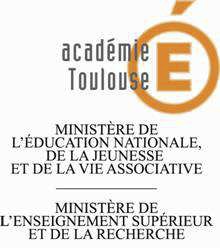 Date limite de réception :10 jours avant le début de la date de congé sollicitéA retourner impérativement à :NOM DE L’ETABLISSEMENT	« mel du gestionnaire du secteur »OU DE L’ECOLE :	Fax : 05 61 17 71 41ASA garde d’enfant(s)spéciale AESH valable jusqu’au 31 maiJusqu’au 31 mai, une simple information à l’IEN de circonscription est demandée.DEMANDE D’AUTORISATION D’ABSENCE DES PERSONNELS AESH ou AVSAccompagnement des élèvesen situation de handicapSpécial  COVID.  MOIS de :A	 le	Réservé à l’administration :AESH RectoratAESH Déodat* joindre obligatoirement un justificatif Inutile dans la période	CUI AVSNOM PRENOM DU SALARIEDEMANDE D’AUTORISATION D’ABSENCEDATE ET HEURESDE RECUPERATIONAVISDU CHEF D’ETABLISSEMENT(EPLE ou ECOLE)AVISDE L’ETABLISSEMENT DEL’EMPLOYEURduaude	h  à	hMOTIF :Justificatif (convocation, certificat…)*duauInutile dans la périodede	h   à	h□ Favorable□ DéfavorableInutile dans la périodeMOTIF :Signature et Cachet :□ Favorable□ DéfavorableInutile dans la périodeMOTIF :Signature et Cachet :